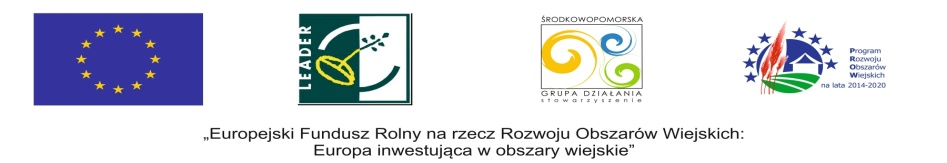 Załącznik nr 1 do SWZ Niniejszy dokument należy opatrzyć zaufanym, osobistym lub kwalifikowanym podpisem elektronicznym. Uwaga! Nanoszenie jakichkolwiek zmian w treści dokumentu po opatrzeniu w.w. podpisem może skutkować naruszeniem integralności podpisu, a w konsekwencji skutkować odrzuceniem oferty Dokument należy wypełnić poprzez uzupełnienie poszczególnych tabel                Wykonawca: (pełna nazwa/firma, adres, w zależności od podmiotu: NIP/PESEL, KRS/CEiDG*)reprezentowany przez: (imię, nazwisko, stanowisko/podstawa do reprezentacji)Oświadczenia wykonawcy ubiegającego się o udzielenie zamówieniaUWZGLĘDNIAJĄCE PRZESŁANKI WYKLUCZENIA Z ART. 7 UST. 1 USTAWY o szczególnych rozwiązaniach w zakresie przeciwdziałania wspieraniu agresji na Ukrainę oraz służących ochronie bezpieczeństwa narodowegoskładane na podstawie art. 125 ust. 1 ustawy PzpNa potrzeby postępowania o udzielenie zamówienia publicznego pn. „Rewitalizacja Parku Miejskiego „Na Skarpie” 
w Bobolicach” prowadzonego przez Gminę Bobolice oświadczam, co następuje:OŚWIADCZENIA DOTYCZĄCE PODSTAW WYKLUCZENIA:Oświadczam, że nie podlegam wykluczeniu z postępowania na podstawie 
art. 108 ust. 1 ustawy Pzp.Oświadczam, że nie podlegam wykluczeniu z postępowania na podstawie 
art. 109 ust. 1 ustawy Pzp.Oświadczam, że zachodzą w stosunku do mnie podstawy wykluczenia z postępowania na podstawie 
art. …………. ustawy Pzp (podać mającą zastosowanie podstawę wykluczenia spośród wymienionych 
w art. 108 ust. 1 pkt 1, 2 i 5 lub art.109 ust. 1pkt 2-5 i 7-10 ustawy Pzp). Jednocześnie oświadczam, 
że w związku z ww. okolicznością, na podstawie art. 110 ust. 2 ustawy Pzp podjąłem następujące środki naprawcze i zapobiegawcze: ……………………………………………………………………………………………………………………………Oświadczam, że nie zachodzą w stosunku do mnie przesłanki wykluczenia z postępowania na podstawie art.  7 ust. 1 ustawy z dnia 13 kwietnia 2022 r.o szczególnych rozwiązaniach w zakresie przeciwdziałania wspieraniu agresji na Ukrainę oraz służących ochronie bezpieczeństwa narodowego(Dz. U. poz. 835).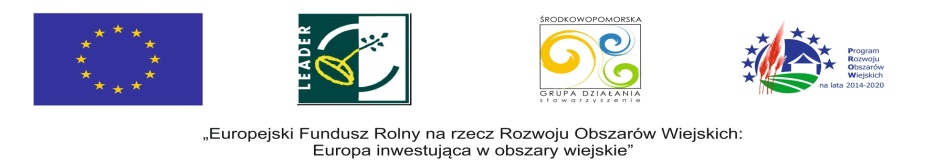 OŚWIADCZENIE DOTYCZĄCE WARUNKÓW UDZIAŁU W POSTĘPOWANIU:Oświadczam, że spełniam warunki udziału w postępowaniu określone przez zamawiającego w SWZ Rozdział A VIII w  następującym zakresie: (proszę postawić “X” przy właściwej odpowiedzi):warunek udziału w postępowaniu określony w Rozdziale VIII pkt.1. 2) b) Specyfikacji Warunków Zamówieniawarunek udziału w postępowaniu określony w Rozdziale VIII pkt.1.2) c) Specyfikacji Warunków Zamówieniawszystkie w/w warunki udziału w postępowaniu określone w Rozdziale VIII pkt.1.2) b), c) Specyfikacji Warunków ZamówieniaINFORMACJA W ZWIĄZKU Z POLEGANIEM NA ZDOLNOŚCIACH LUB SYTUACJI PODMIOTÓW UDOSTEPNIAJĄCYCH ZASOBY:Oświadczam, że w celu wykazania spełniania warunków udziału w postępowaniu, określonych przez zamawiającego w………………………………………………………...………..(wskazać dokument i właściwą jednostkę redakcyjną dokumentu, w której określono warunki udziału w postępowaniu), polegam na zdolnościach lub sytuacji następującego/ych podmiotu/ów udostępniających zasoby: (wskazać nazwę/y podmiotu/ów)…………………………………………..………………………………………………w następującym zakresie: …………………………………………………………………….(określić odpowiedni zakres udostępnianych zasobów dla wskazanego podmiotu). OŚWIADCZENIE DOTYCZĄCE PODANYCH INFORMACJI:Oświadczam, że wszystkie informacje podane w powyższych oświadczeniach są aktualne i zgodne z prawdą oraz zostały przedstawione z pełną świadomością konsekwencji wprowadzenia zamawiającego w błąd przy przedstawianiu informacji.INFORMACJA DOTYCZĄCA DOSTĘPU DO PODMIOTOWYCH ŚRODKÓW DOWODOWYCH:Wskazuję następujące podmiotowe środki dowodowe, które można uzyskać za pomocą bezpłatnych 
i ogólnodostępnych baz danych, oraz dane umożliwiające dostęp do tych środków:1)......................................................................................................................................................(wskazać podmiotowy środek dowodowy, adres internetowy, wydający urząd lub organ, dokładne dane referencyjne dokumentacji)2).......................................................................................................................................................(wskazać podmiotowy środek dowodowy, adres internetowy, wydający urząd lub organ, dokładne dane referencyjne dokumentacji)				……………………………………….Data; kwalifikowany podpis elektroniczny lub podpis zaufany lub podpis osobisty 													Załącznik nr 2 do SWZ Niniejszy dokument należy opatrzyć zaufanym, osobistym lub kwalifikowanym podpisem elektronicznym. Uwaga! Nanoszenie jakichkolwiek zmian w treści dokumentu po opatrzeniu w.w. podpisem może skutkować naruszeniem integralności podpisu, a w konsekwencji skutkować odrzuceniem oferty. Dokument należy wypełnić poprzez uzupełnienie poszczególnych tabelWykonawca:……………………………………(pełna nazwa/firma, adres, w zależności od podmiotu: NIP/PESEL, KRS/CEiDG)reprezentowany przez:……………………………………(imię, nazwisko, stanowisko/podstawa do  reprezentacji)Oświadczenia Wykonawców wspólnie ubiegającego się o udzielenie zamówieniaUWZGLĘDNIAJĄCE PRZESŁANKI WYKLUCZENIA Z ART. 7 UST. 1 USTAWY o szczególnychrozwiązaniach w zakresie przeciwdziałania wspieraniu agresji na Ukrainę oraz służącychochronie bezpieczeństwa narodowegoskładane na podstawie art. 125 ust. 1 ustawy PzpNa potrzeby postępowania o udzielenie zamówienia publicznegopn. „Rewitalizacja Parku Miejskiego „Na Skarpie” w Bobolicach”, prowadzonego przez Gminę Bobolice, oświadczam, 
co następuje:OŚWIADCZENIA DOTYCZĄCE PODSTAW WYKLUCZENIA:Oświadczam, że nie podlegam wykluczeniu z postępowania na podstawie 
art. 108 ust. 1 ustawy Pzp.Oświadczam, że nie podlegam wykluczeniu z postępowania na podstawie 
art. 109 ust. 1 ustawy Pzp.Oświadczam, że zachodzą w stosunku do mnie podstawy wykluczenia z postępowania na podstawie 
art. …………. ustawy Pzp (podać mającą zastosowanie podstawę wykluczenia spośród wymienionych w art. 108 ust. 1 pkt 1, 2 i 5 lub art.109 ust. 1pkt 2-5 i 7-10 ustawy Pzp).Jednocześnie oświadczam, że w związku z ww. okolicznością, 
na podstawie art. 110 ust. 2 ustawy Pzp podjąłem następujące środki naprawcze i zapobiegawcze: ………………………………………………………………………………………………………………………Oświadczam, że nie zachodzą w stosunku do mnie przesłanki wykluczenia z postępowania na podstawie art.  7 ust. 1 ustawy z dnia 13 kwietnia 2022 r. o szczególnych rozwiązaniach w zakresie przeciwdziałania wspieraniu agresji na Ukrainę oraz służących ochronie bezpieczeństwa narodowego(Dz. U. poz. 835).OŚWIADCZENIE DOTYCZĄCE WARUNKÓW UDZIAŁU W POSTĘPOWANIU:Oświadczam, że spełniam warunki udziału w postępowaniu określone przez zamawiającego w  SWZ Rozdział VIII 1. w  następującym zakresie: Niniejszym oświadczamy, że:Warunek dotyczący posiadania opłaconej polisy, opisany w Rozdziale VIII pkt.1. 2) b) Specyfikacji Warunków Zamówienia spełnia/ją w naszym imieniu Wykonawca/y:Warunek dotyczący wykazu osób opisany w Rozdziale VIII pkt.1. 2) c) Specyfikacji Warunków Zamówieniaspełnia/ją w naszym imieniu Wykonawca/y:INFORMACJA W ZWIĄZKU Z POLEGANIEM NA ZDOLNOŚCIACH LUB SYTUACJI PODMIOTÓW UDOSTEPNIAJĄCYCH ZASOBY:Oświadczam, że w celu wykazania spełniania warunków udziału w postępowaniu, określonych przez zamawiającego w………………………………………………………...………..(wskazać dokument i właściwą jednostkę redakcyjną dokumentu, w której określono warunki udziału w postępowaniu), polegam na zdolnościach lub sytuacji następującego/ych podmiotu/ów udostępniających zasoby: (wskazać nazwę/y podmiotu/ów)…………………………………………..………………………………………………w następującym zakresie: …………………………………………………………………….(określić odpowiedni zakres udostępnianych zasobów dla wskazanego podmiotu). OŚWIADCZENIE DOTYCZĄCE PODANYCH INFORMACJI:Oświadczam, że wszystkie informacje podane w powyższych oświadczeniach są aktualne i zgodne z prawdą oraz zostały przedstawione z pełną świadomością konsekwencji wprowadzenia zamawiającego w błąd przy przedstawianiu informacji.INFORMACJA DOTYCZĄCA DOSTĘPU DO PODMIOTOWYCH ŚRODKÓW DOWODOWYCH:Wskazuję następujące podmiotowe środki dowodowe, które można uzyskać za pomocą bezpłatnych 
i ogólnodostępnych baz danych, oraz dane umożliwiające dostęp do tych środków:1)......................................................................................................................................................(wskazać podmiotowy środek dowodowy, adres internetowy, wydający urząd lub organ, dokładne dane referencyjne dokumentacji)2).......................................................................................................................................................(wskazać podmiotowy środek dowodowy, adres internetowy, wydający urząd lub organ, dokładne dane referencyjne dokumentacji)						……………………………………….				Data; kwalifikowany podpis elektroniczny lub podpis zaufany lub podpis osobisty Załącznik nr 3 do SWZ Niniejszy dokument należy opatrzyć zaufanym, osobistym lub kwalifikowanym podpisem elektronicznym. Uwaga! Nanoszenie jakichkolwiek zmian w treści dokumentu po opatrzeniu w.w. podpisem może skutkować naruszeniem integralności podpisu, 
a w konsekwencji skutkować odrzuceniem oferty. Dokument należy wypełnić poprzez uzupełnienie poszczególnych tabelPodmiot:……………………………………(pełna nazwa/firma, adres, w zależności od podmiotu: NIP/PESEL, KRS/CEiDG)reprezentowany przez:……………………………………(imię, nazwisko, stanowisko/podstawa do  reprezentacji)Oświadczenia podmiotu udostępniającego zasobyUWZGLĘDNIAJĄCE PRZESŁANKI WYKLUCZENIA Z ART. 7 UST. 1 USTAWY o szczególnychrozwiązaniach w zakresie przeciwdziałania wspieraniu agresji na Ukrainę oraz służącychochronie bezpieczeństwa narodowegoskładane na podstawie art. 125 ust. 5 ustawy PzpNa potrzeby postępowania o udzielenie zamówienia publicznego pn„Rewitalizacja Parku Miejskiego „Na Skarpie” 
w Bobolicach”prowadzonego przez Gminę Bobolice, oświadczam, co następuje:OŚWIADCZENIA DOTYCZĄCE PODSTAW WYKLUCZENIA:Oświadczam, że nie zachodzą w stosunku do mnie przesłanki wykluczenia z postępowania na podstawie art. 108 ust 1 ustawy Pzp.Oświadczam, że nie zachodzą w stosunku do mnie przesłanki wykluczenia z postępowania na podstawie art. 109 ust. 1 ustawy Pzp.Oświadczam, że nie zachodzą w stosunku do mnie przesłanki wykluczenia z postępowania na podstawie art.  7 ust. 1 ustawy z dnia 13 kwietnia 2022 r.o szczególnych rozwiązaniach w zakresie przeciwdziałania wspieraniu agresji na Ukrainę oraz służących ochronie bezpieczeństwa narodowego (Dz. U. poz. 835).OŚWIADCZENIE DOTYCZĄCE WARUNKÓW UDZIAŁU W POSTĘPOWANIU:Oświadczam, że spełniam warunki udziału w postępowaniu określone przez zamawiającego w    …………..…………………………………………………..…………………………………………..(wskazać dokument i właściwą jednostkę redakcyjną dokumentu, w której określono warunki udziału w postępowaniu) w  następującym zakresie: (proszę postawić “X” przy właściwej odpowiedzi):warunek udziału w postępowaniu określony w Rozdziale VIII pkt.1. 2) b) Specyfikacji Warunków Zamówieniawarunek udziału w postępowaniu określony w Rozdziale VIII pkt.1.2) c) Specyfikacji Warunków Zamówieniawszystkie w/w warunki udziału w postępowaniu określone w Rozdziale VIII pkt.1.2) b), c) Specyfikacji Warunków Zamówienia Warunków ZamówieniaOŚWIADCZENIE DOTYCZĄCE PODANYCH INFORMACJI:Oświadczam, że wszystkie informacje podane w powyższych oświadczeniach są aktualne i zgodne z prawdą oraz zostały przedstawione z pełną świadomością konsekwencji wprowadzenia zamawiającego w błąd przy przedstawianiu informacji.INFORMACJA DOTYCZĄCA DOSTĘPU DO PODMIOTOWYCH ŚRODKÓW DOWODOWYCH:Wskazuję następujące podmiotowe środki dowodowe, które można uzyskać za pomocą bezpłatnych 
i ogólnodostępnych baz danych, oraz dane umożliwiające dostęp do tych środków:1)......................................................................................................................................................(wskazać podmiotowy środek dowodowy, adres internetowy, wydający urząd lub organ, dokładne dane referencyjne dokumentacji)2).......................................................................................................................................................(wskazać podmiotowy środek dowodowy, adres internetowy, wydający urząd lub organ, dokładne dane referencyjne dokumentacji)						……………………………………….Data; kwalifikowany podpis elektroniczny lub podpis zaufany lub podpis osobisty			Załącznik nr 4 do SWZ Niniejszy dokument należy opatrzyć zaufanym, osobistym lub kwalifikowanym podpisem elektronicznym. Uwaga! Nanoszenie jakichkolwiek zmian w treści dokumentu po opatrzeniu w.w. podpisem może skutkować naruszeniem integralności podpisu, a w konsekwencji skutkować odrzuceniem oferty. Dokument należy wypełnić poprzez uzupełnienie poszczególnych tabelZOBOWIĄZANIE PODMIOTU do oddania do dyspozycji Wykonawcy niezbędnych zasobów na potrzeby realizacji zamówienia pn. „Rewitalizacja Parku Miejskiego „Na Skarpie” w Bobolicach”UWAGA: => Zamiast niniejszego Formularza można przedstawić inne dokumenty, w szczególności: •  zobowiązanie podmiotu, o którym mowa w art. 118 ust. 3 ustawy Pzp•  dokumenty określające: 1) zakres dostępnych Wykonawcy zasobów podmiotu udostępniającego zasoby, 2) sposób i okres udostępnienia wykonawcy i wykorzystania przez niego zasobów podmiotu udostępniającego te zasoby przy wykonywaniu zamówienia,3) czy i w jakim zakresie podmiot udostępniający zasoby, na zdolnościach którego wykonawca polega w odniesieniu 
do warunków udziału w postępowaniu dotyczących wykształcenia , kwalifikacji zawodowych lub doświadczenia , zrealizuje roboty budowlane, których wskazane zdolności dotyczą  W imieniu:   (pełna nazwa/firma, adres,  NIP/PESEL, KRS/CEiDG podmiotu na zasobach którego polega Wykonawca)zobowiązuję się do oddania swoich zasobów  (określenie zasobu – wiedza i doświadczenie , potencjał kadrowy, potencjał ekonomiczno-finansowy)                                do dyspozycji Wykonawcy: przy wykonywaniu zamówienia pod nazwą: „Rewitalizacja Parku Miejskiego „Na Skarpie” w Bobolicach” oświadczam, iż: a) udostępniam Wykonawcy ww. zasoby, w następującym zakresie:( należy podać informacje umożliwiające ocenę spełnienia warunków przez udostępniane zasoby)b) sposób wykorzystania udostępnionych przeze mnie zasobów będzie następujący:c) zakres i okres mojego udziału przy wykonywaniu zamówienia będzie następujący: d) będę realizował nw. usługi , których dotyczą udostępniane zasoby odnoszące się do warunków udziału 
w postępowaniu, na których polega Wykonawca: Oświadczam, że dokumenty dotyczące odpisu lub informację z Krajowego Rejestru Sądowego, Centralnej Ewidencji 
i Informacji o Działalności Gospodarczej lub innego właściwego rejestru potwierdzające, że osoba działająca 
w imieniu podmiotu udostępniającego zasoby jest umocowana do jego reprezentowania są dostępne za pomocą bezpłatnych i ogólnodostępnych baz danych:   (należy wskazać dane umożliwiające dostęp do tych dokumentów)Załącznik nr 5 do SWZ Niniejszy dokument należy opatrzyć zaufanym, osobistym lub kwalifikowanym podpisem elektronicznym. Uwaga! Nanoszenie jakichkolwiek zmian w treści dokumentu po opatrzeniu w.w. podpisem może skutkować naruszeniem integralności podpisu, a w konsekwencji skutkować odrzuceniem oferty. Dokument należy wypełnić poprzez uzupełnienie poszczególnych tabel                	Wykonawca:			(pełna nazwa/firma, adres, w zależności od podmiotu: NIP/PESEL, KRS/CEiDG)reprezentowany przez:(imię, nazwisko, stanowisko/podstawa do reprezentacji)Nazwa postępowania: „Rewitalizacja Parku Miejskiego „Na Skarpie” w Bobolicach”Oświadczenie Wykonawcy, w zakresie art. 108 ust. 1 pkt. 5 ustawy z dnia 11 września 2019 r. Prawo zamówień publicznych (Dz. U. z 2021 r. poz. 1129 ze zm.)W związku z przystąpieniem do postępowania o udzielenie zamówienia publicznego zgodnie 
z wymogami art. 108 ust. 1 pkt. 5 ustawy z dnia 11 września 2019 r. Prawo zamówień publicznych (tekst jednolity Dz. U. z 2021 poz. 1129 z późn. zm.) oświadczam, że:Nie należę* do tej samej grupy kapitałowej w rozumieniu ustawy z dnia 16 lutego 2007 r. 
o ochronie konkurencji i konsumentów (Dz. U. z 2020 r. poz. 1076 i 1086) z innym Wykonawcą który złożył odrębną ofertę w postępowaniu, Należę* do tej samej grupy kapitałowej w rozumieniu ustawy z dnia 16 lutego 2007 r. o ochronie konkurencji 
i konsumentów (Dz. U. z 2019 r. poz. 369), z n/w wykonawcami, którzy złożyli odrębną ofertę w postępowaniu:* niepotrzebne skreślićWraz ze złożeniem oświadczenia, wykonawca może przedstawić dokumenty lub informacje potwierdzające niezależnie 
od innego  Wykonawcy należącego do tej samej grupy kapitałowej.Załącznik nr 6 do SWZ Niniejszy dokument należy opatrzyć zaufanym, osobistym lub kwalifikowanym podpisem elektronicznym. Uwaga! Nanoszenie jakichkolwiek zmian w treści dokumentu po opatrzeniu w.w. podpisem może skutkować naruszeniem integralności podpisu, a w konsekwencji skutkować odrzuceniem oferty. Dokument należy wypełnić poprzez uzupełnienie poszczególnych tabel.	Wykonawca: (pełna nazwa/firma, adres, wykonawcy/ wykonawców wspólnie ubiegających się o udzielenie zamówienia)reprezentowany przez: (imię, nazwisko, stanowisko/podstawa do reprezentacji)WYKAZ OSÓB  SKIEROWANYCH  DO REALIZACJI ZAMÓWIENIA  PUBLICZNEGONa potrzeby postępowania o udzielenie zamówienia publicznego pn. „Rewitalizacja Parku Miejskiego 
„Na Skarpie” w Bobolicach”Wykaz osób skierowanych przez Wykonawcę do realizacji zamówienia publicznego, w szczególności odpowiedzialnych za świadczenie robót budwlanych wraz z informacjami na temat ich kwalifikacji zawodowych, uprawnień, zakresu wykonywanych przez nie czynności oraz informacją o podstawie 
do dysponowania tymi osobami.Wykaz osób*Umowa o pracę, umowa o dzieło, umowa zlecenie, zobowiązanie podmiotów trzecich do oddania do dyspozycji Wykonawcy niezbędnych zasobów na potrzeby wykonywania niniejszego zamówienia.Uwaga: Informacje dotyczące kwalifikacji, należy podać w zakresie niezbędnym do oceny spełniania warunku udziału w postępowaniu.Pełna nazwa WykonawcySiedziba (ulica, miejscowość)Suma ubezpieczenia OC 
Pełna nazwa WykonawcySiedziba (ulica, miejscowość)NIPOsoby uprawnione do ReprezentacjiL.p.Nazwa przedsiębiorcy, adres siedzibyLp.Imię i nazwiskoKwalifikacje zawodoweZakreswykonywanychczynnościInformacja o podstawie do dysponowania osobami*123451.Uprawnienia nr ……..…..2.Uprawnienia nr ……..…..